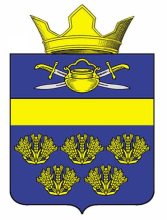 АДМИНИСТРАЦИЯ ВЕРХНЕКУРМОЯРСКОГО СЕЛЬСКОГО ПОСЕЛЕНИЯ КОТЕЛЬНИКОВСКОГО МУНИЦИПАЛЬНОГО РАЙОНА ВОЛГОГРАДСКОЙ ОБЛАСТИот 27 октября  2023                                                                       №34О назначении проведения публичных слушаний по проекту бюджета Верхнекурмоярского сельского поселения на 2024 год и плановый период 2025-2026 годы      Руководствуясь пунктом 2 части 3 статьи 28 Федерального Закона от 6 октября 2003 года № 131-ФЗ «Об общих принципах организации местного самоуправления в Российской Федерации», Уставом Верхнекурмоярского сельского поселения Котельниковского муниципального района Волгоградской области, администрация Верхнекурмоярского сельского поселения Котельниковского муниципального района Волгоградской области постановляет:  1. Назначить на 13 ноября 2023 года в 10.00 часов публичные слушания по проекту бюджета Верхнекурмоярского сельского поселения на 2024 год и плановый период 2025-2026 годы.  2. Определить местом проведения публичных слушаний администрацию Верхнекурмоярского сельского поселения, расположенную по адресу: 404376  Волгоградская область Котельниковский район х. Веселый ул. Центральная, 27.  3. Возложить организацию проведения публичных слушаний на администрацию Верхнекурмоярского сельского поселения.  4. Ознакомление заинтересованных лиц с документами, прилагаемыми к рассмотрению на публичных слушаниях по проекту бюджета Верхнекурмоярского сельского поселения на 2024 год и плановый период 2025-2026 годы будет осуществляться с 9.00 до 16.00 часов в рабочие дни с понедельника по пятницу до    12 ноября 2023 года в здании администрации Верхнекурмоярского сельского поселения по адресу: 404376 Волгоградская область Котельниковский район  х. Веселый ул. Центральная, 27, контактный телефон: 7-53-43.  5. Установить, что заявки на участие в публичных слушаниях, предложения и замечания по вопросу, выносимому на публичные слушания, принимаются до  12 ноября 2023 года по почте по адресу: 404376 Волгоградская область Котельниковский район  х. Веселый ул. Центральная, 27 Администрация Верхнекурмоярского сельского поселения.  6. Настоящее постановление   вступает в силу со дня его обнародования.Глава Верхнекурмоярского сельского поселения                                                                      А.С. Мельников ПОСТАНОВЛЕНИЕ